Детский спортивный праздник «ДЕТИ В СПОРТ» [5 сентября 2015]5 сентября 2015 года в ростовском Дворце спорта прошел детский спортивный праздник "ДЕТИ В СПОРТ". Впервые данный проект реализовался в сентябре 2014 года и вот уже второй год активно приносит свои плоды.Организаторы мероприятия ставят перед собой задачу: привлечь к занятиям спортом максимально большее число юных ростовчан. В итоге гостями праздника стали более 15 000 детей и родителей, которые получили уникальную возможность в одном месте познакомиться с 60 видами спорта, пройти мастер класс по 47 видам спорта, получить консультацию от тренеров, спортсменов и чемпионов и в итоге выбрать свой вид спорта. Стоит отметить, что в этом году праздник “ДЕТИ В СПОРТ” посетили врио губернатора Ростовской области Василий Юрьевич Голубев, легенда Советского хоккея Владислав Александрович Третьяк, а также донские олимпийские чемпионы! А записались на спортивные занятия 3576 детей, что превышает данный показатель по сравнению с 2014 годом. Из этого можно сделать вывод, что уникальный формат проекта “ДЕТИ В СПОРТ” действительно помогает заинтересовать детей занятиями физической культурой и спортом. 1. Официальный сайт http://sports-deti.ru2. Официальная группа ВКонтакте https://vk.com/detivsport 3. 2х часовой видеоролик от АНО "Спортивное вещание" (ТПО "Панорама") http://www.youtube.com/watch?v=qBJMlPaVToE4. Фотографии можно найти в альбоме https://vk.com/albums-74452173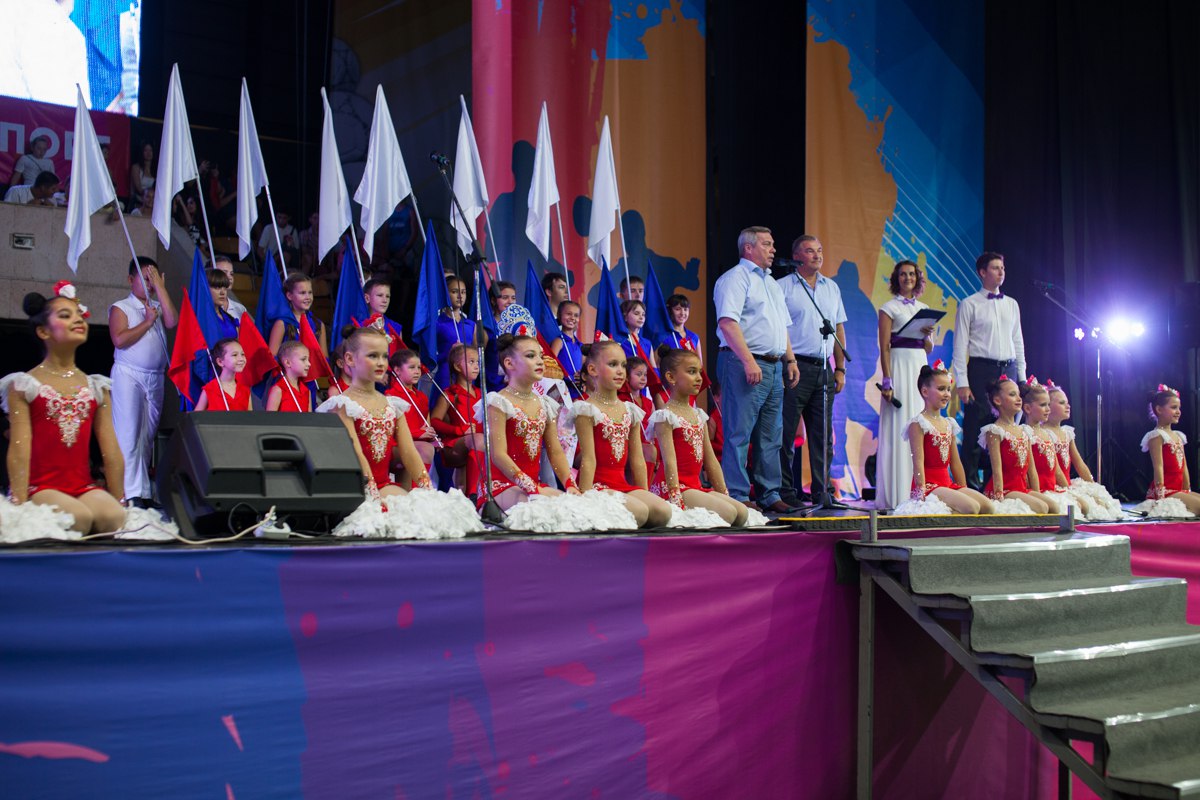 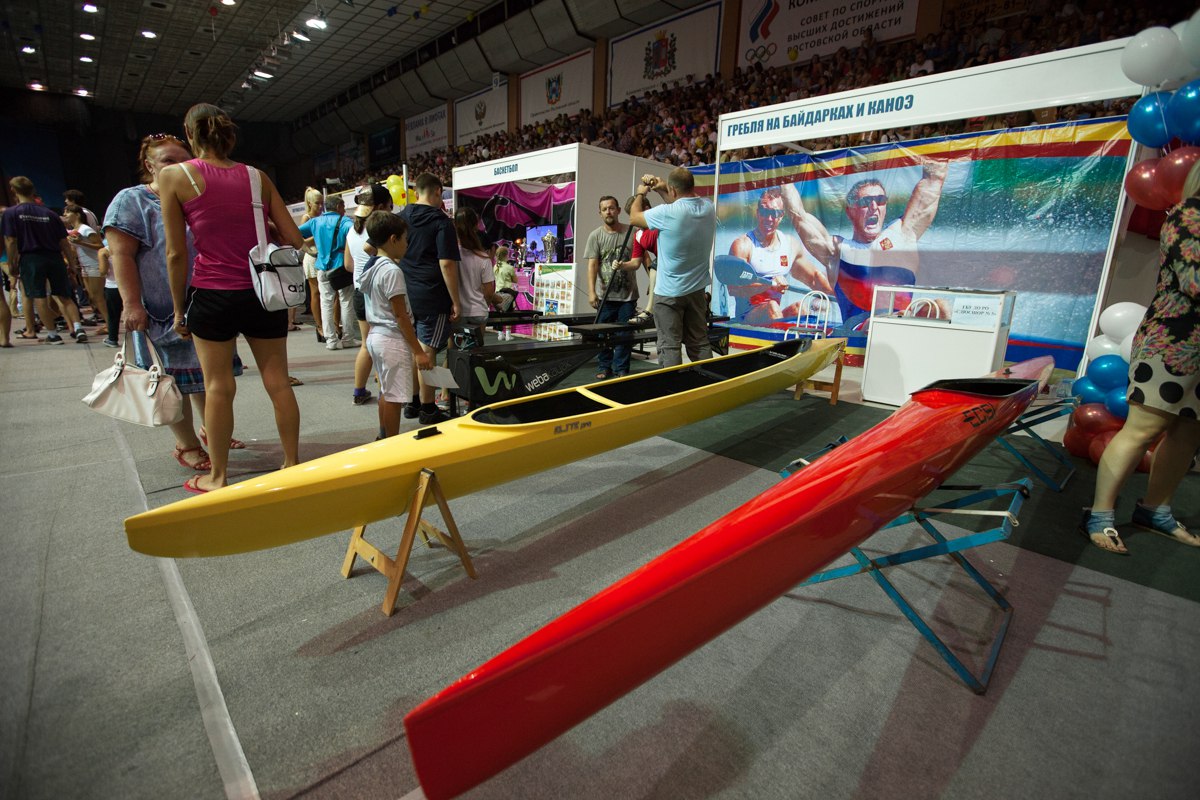 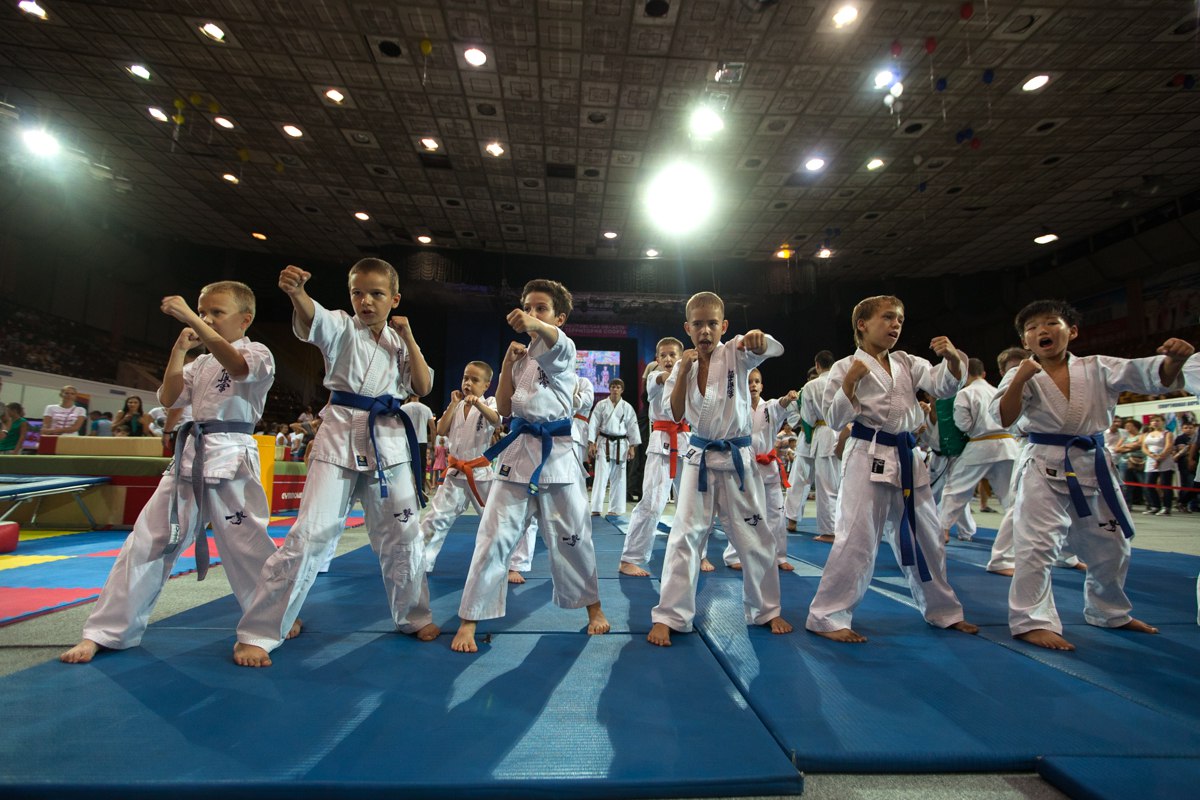 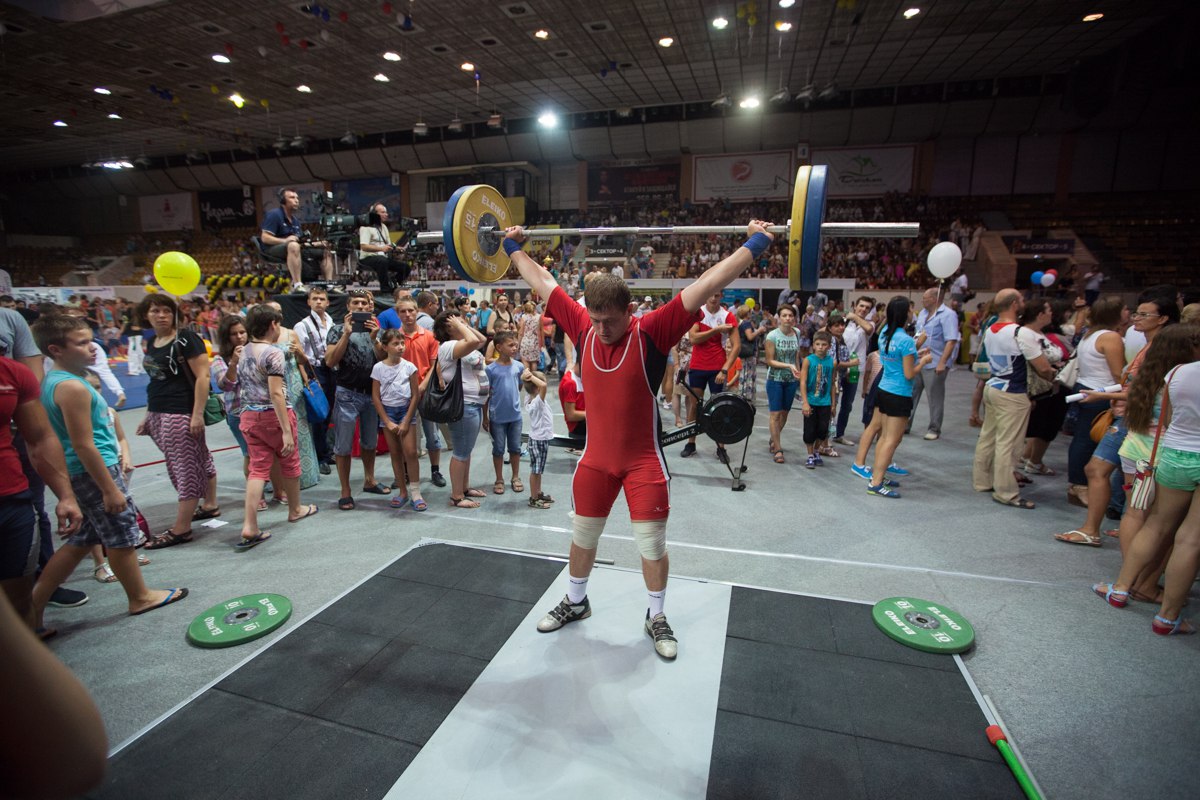 